Disappearing MoneyName:   	A Refraction Investigation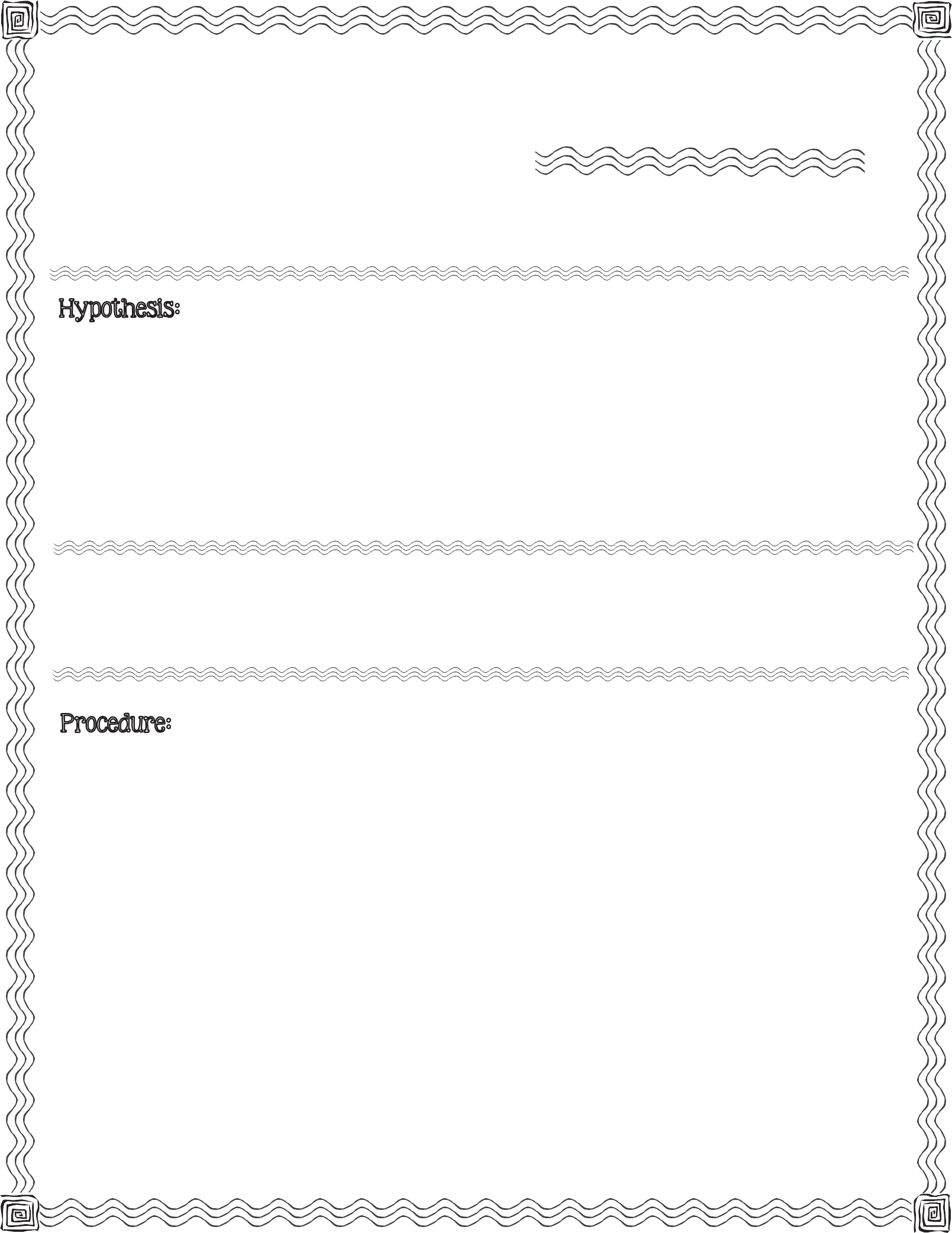 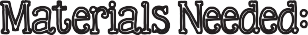 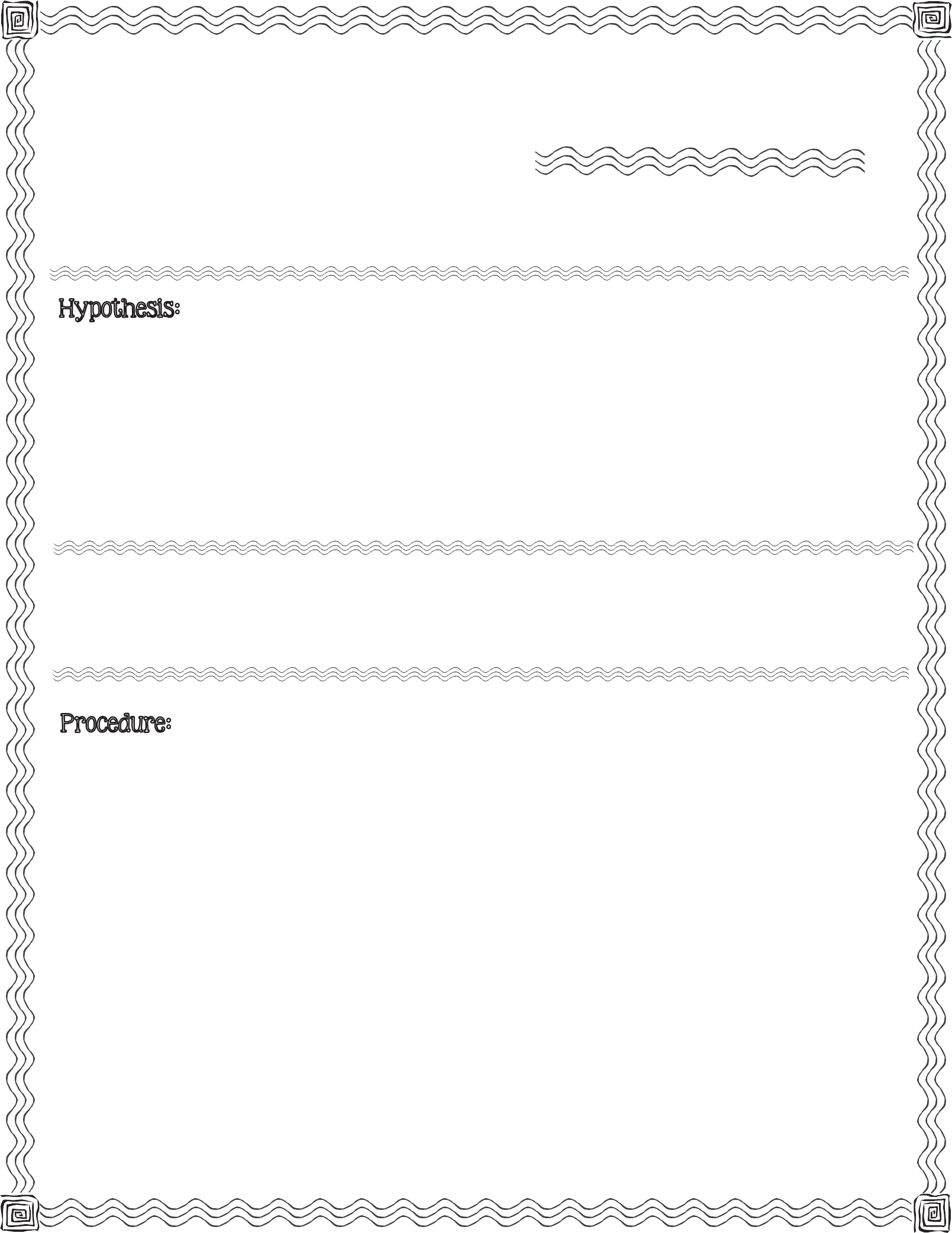 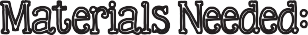 First, read the procedure below. Next, write your hypothesis for what you think will happen when you place a glass of water on top of a penny.clear drinking glass, saucer, water, pennySet a penny on a flat surface like your desk.Set the drinking glass on top of the penny.Cover the top of the glass with the small saucer.Look through the side of the glass. Record what you observe on back. (Question #1)Remove the saucer and fill the glass with water. Replace the saucer.Look through the side of the glass. Record what you observe on back. (Question #2)Remove the saucer from the glass.Look straight to the bottom of the glass through the water. Record what you observe on back. (Question #3)Record your observation after completing Step 4 in the Procedure.Record your observation after completing Step 6 in the Procedure.Record your observation after completing Step 8 in the Procedure.Describe Changes & Results:Compare your hypothesis to the real outcome:Disappearing Money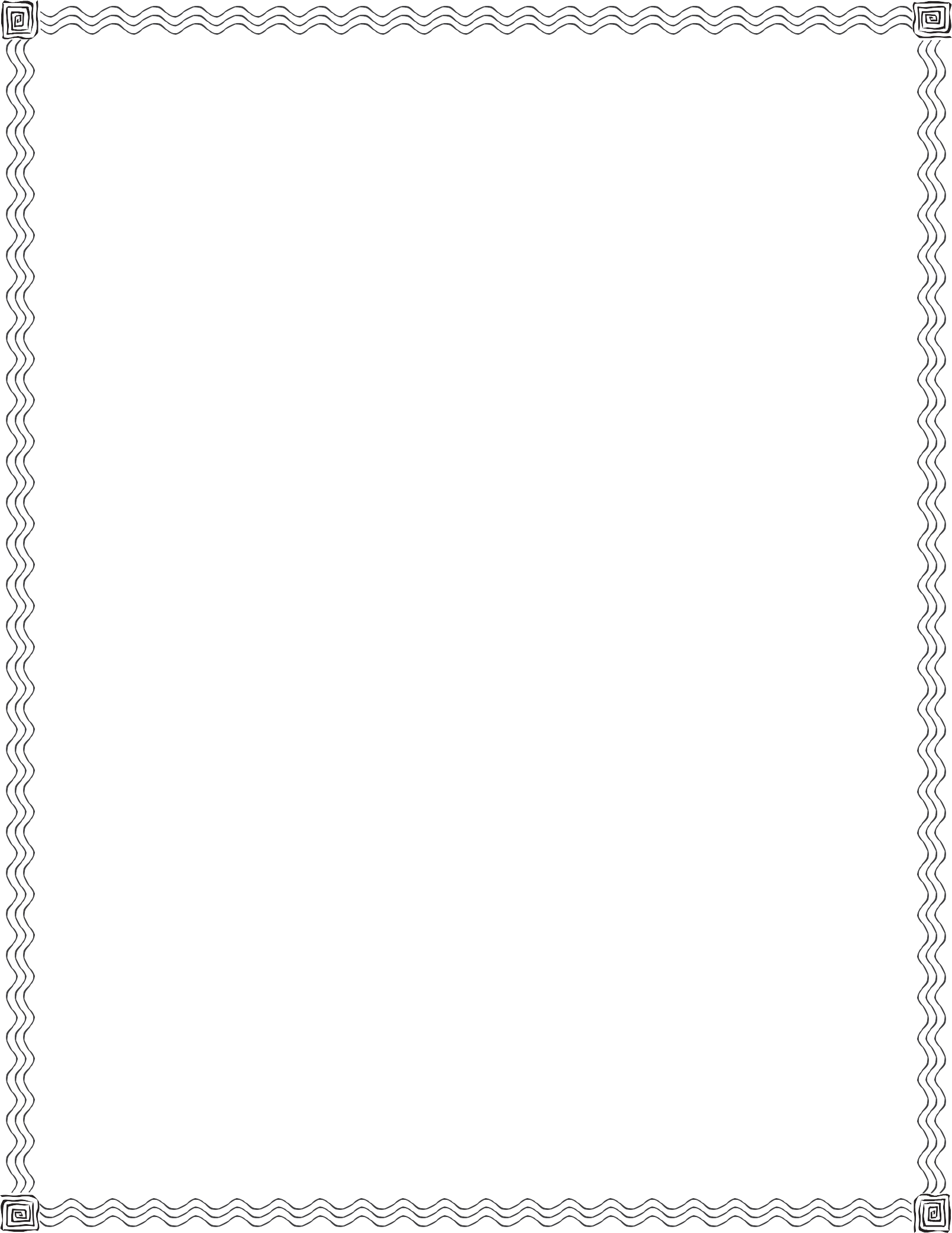 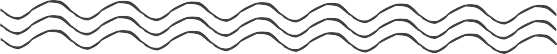 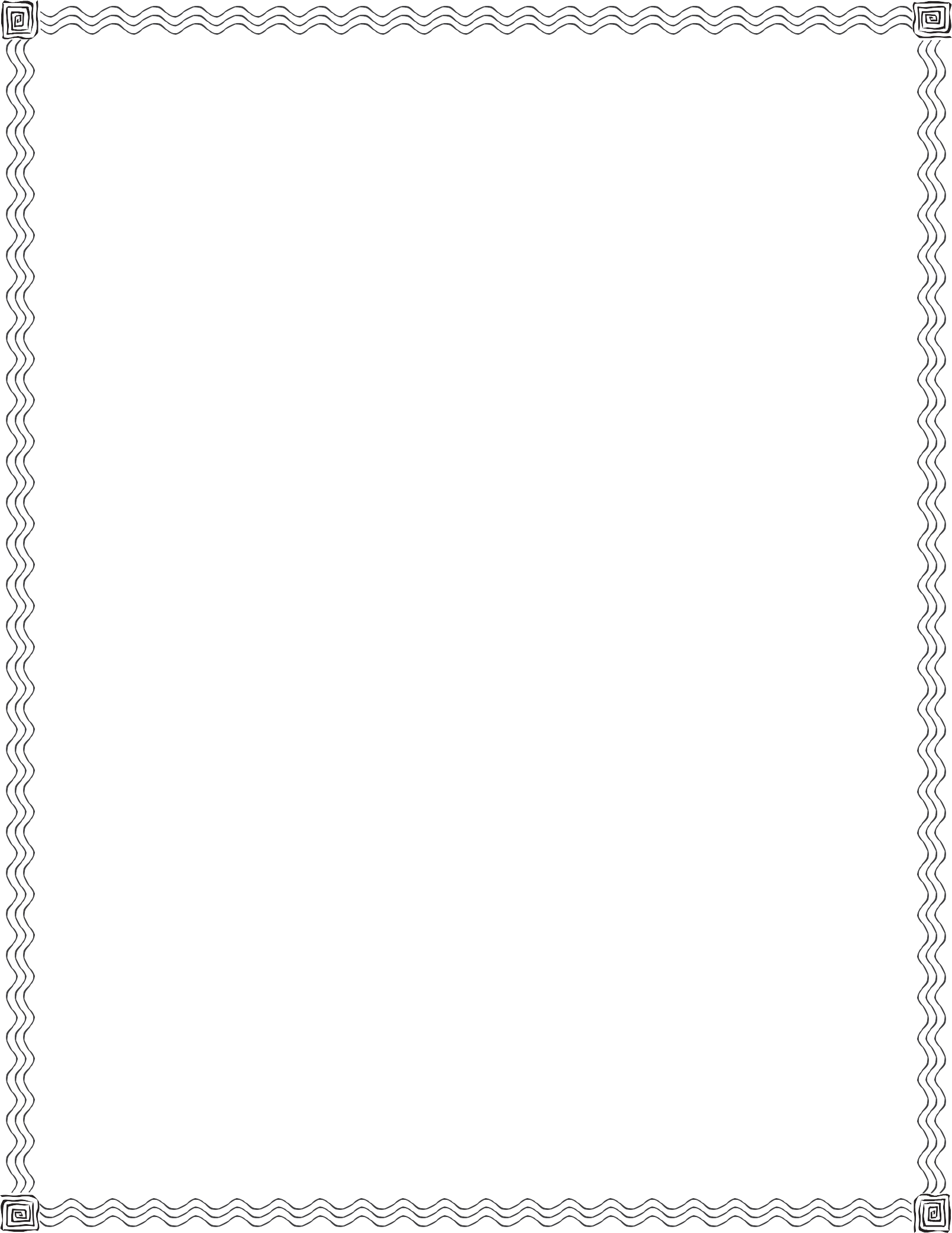 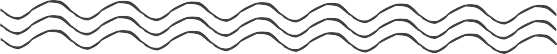 A Refraction Investigation